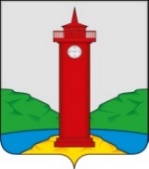 РОССИЙСКАЯ ФЕДЕРАЦИЯ
САМАРСКАЯ ОБЛАСТЬМУНИЦИПАЛЬНЫЙ РАЙОН ВолжскийСОБРАНИЕ ПРЕДСТАВИТЕЛЕЙ СЕЛЬСКОГО ПОСЕЛЕНИЯ КУРУМОЧЧЕТВЕРТОГО созываРЕШЕНИЕ            «17» октября  2023 г.                                                             №  159/50О внесении изменений в Правила землепользования и застройки сельского поселения Курумоч муниципального района Волжский Самарской области В соответствии со статьей 33 Градостроительного кодекса Российской Федерации, пунктом 20 части 1 статьи 14 Федерального закона от 6 октября 2003 года № 131-ФЗ «Об общих принципах организации местного самоуправления в Российской Федерации», рассмотрев протест Самарской межрайонной природоохранной прокуратуры от 30.06.2023г. № 15-2023, руководствуясь Уставом сельского поселения Курумоч муниципального района Волжский Самарской области, Собрание представителей сельского поселения Курумоч муниципального района Волжский Самарской области РЕШИЛО:1. Внести следующие изменения в Правила землепользования и застройки сельского поселения Курумоч муниципального района Волжский Самарской области, утвержденные Собранием представителей сельского поселения Курумоч муниципального района Волжский Самарской области от 25.12.2013 №107/47 (в ред. от 17.11.2022 №111/35) (далее – Правила): 1.1. в статье 23 Правил основной вид разрешенного использования земельных участков и объектов капитального строительства «Магазины» с кодом (числовым обозначением) 4.4, в территориальной зоне Ж1, Ж1-1 «Зона застройки индивидуальными жилыми домами и малоэтажными жилыми домами» заменить на условно разрешенный вид использования:1.2. В пункте 4 статьи 26 Правил в отношении территориальных зон Ж1, Ж1-1 и Ж2 изменить максимальную площадь земельного участка для малоэтажной многоквартирной жилой застройки, кв.м. с: «500» на: «5000»;1.3. В пункте 21 статьи 26 Правил, установить код ВРИ «2.1, 2.2, 13.2» для минимального отступа от границ земельных участков до отдельно стоящих зданий, м.;1.4. В пункте 36 статьи 26 Правил добавить в столбец «Код ВРИ» код: «2.2»;1.5. Часть 1 статьи 32 Правил читать в следующей редакции:«1. Водоохранными зонами являются территории, которые примыкают к береговой линии (границам водного объекта) морей, рек, ручьев, каналов, озер, водохранилищ и на которых устанавливается специальный режим осуществления хозяйственной и иной деятельности.»;1.6. Пункт 1 части 3 статьи 32 Правил читать в следующей редакции:«1) использование сточных вод в целях повышения почвенного плодородия;»;1.7. Пункт 2 части 3 статьи 32 Правил читать в следующей редакции:«2) размещение кладбищ, скотомогильников, объектов размещения отходов производства и потребления, химических, взрывчатых, токсичных, отравляющих и ядовитых веществ, пунктов захоронения радиоактивных отходов, а также загрязнение территории загрязняющими веществами, предельно допустимые концентрации которых в водах водных объектов рыбохозяйственного значения не установлены;»1.8. Пункт 5 части 3 статьи 32 Правил читать в следующей редакции:«5) строительство и реконструкция автозаправочных станций, складов горюче-смазочных материалов (за исключением случаев, если автозаправочные станции, склады горюче-смазочных материалов размещены на территориях портов, инфраструктуры внутренних водных путей, в том числе баз (сооружений) для стоянки маломерных судов, объектов органов федеральной службы безопасности), станций технического обслуживания, используемых для технического осмотра и ремонта транспортных средств, осуществление мойки транспортных средств;»;1.9. Часть 5 статьи 32 Правил изложить в следующей  редакции: «5. В границах водоохранных зон допускаются проектирование, строительство, реконструкция, ввод в эксплуатацию, эксплуатация хозяйственных и иных объектов при условии оборудования таких объектов сооружениями, обеспечивающими охрану водных объектов от загрязнения, засорения, заиления и истощения вод в соответствии с водным законодательством и законодательством в области охраны окружающей среды. Выбор типа сооружения, обеспечивающего охрану водного объекта от загрязнения, засорения, заиления и истощения вод, осуществляется с учетом необходимости соблюдения установленных в соответствии с законодательством в области охраны окружающей среды нормативов допустимых сбросов загрязняющих веществ, иных веществ и микроорганизмов. Под сооружениями, обеспечивающими охрану водных объектов от загрязнения, засорения, заиления и истощения вод, понимаются:1) централизованные системы водоотведения (канализации), централизованные ливневые системы водоотведения;2) сооружения и системы для отведения (сброса) сточных вод в централизованные системы водоотведения (в том числе дождевых, талых, инфильтрационных, поливомоечных и дренажных вод), если они предназначены для приема таких вод;3) локальные очистные сооружения для очистки сточных вод (в том числе дождевых, талых, инфильтрационных, поливомоечных и дренажных вод), обеспечивающие их очистку исходя из нормативов, установленных в соответствии с требованиями законодательства в области охраны окружающей среды и Водного Кодекса Российской Федерации;4) сооружения для сбора отходов производства и потребления, а также сооружения и системы для отведения (сброса) сточных вод (в том числе дождевых, талых, инфильтрационных, поливомоечных и дренажных вод) в приемники, изготовленные из водонепроницаемых материалов;5) сооружения, обеспечивающие защиту водных объектов и прилегающих к ним территорий от разливов нефти и нефтепродуктов и иного негативного воздействия на окружающую среду.».1.10. Часть 2 и часть 3 статьи 34 Правил признать утратившим силу;1.11. Дополнить статью 34 Правил частью 2 следующего содержания:«2. В границах зон затопления, подтопления запрещаются:1) строительство объектов капитального строительства, не обеспеченных сооружениями и (или) методами инженерной защиты территорий и объектов от негативного воздействия вод;2) использование сточных вод в целях повышения почвенного плодородия;3) размещение кладбищ, скотомогильников, объектов размещения отходов производства и потребления, химических, взрывчатых, токсичных, отравляющих веществ, пунктов хранения и захоронения радиоактивных отходов;4) осуществление авиационных мер по борьбе с вредными организмами.».1.12. В статье 34 Правил часть «4» считать частью «3».1.13. Дополнить Правила статьей 42 «Расчетные показатели минимально допустимого уровня обеспеченности соответствующей территории объектами коммунальной, транспортной, социальной инфраструктур и расчетные показатели максимально допустимого уровня территориальной доступности указанных объектов для населения применительно к территориям, в границах которых предусматривается осуществление деятельности по комплексному развитию территории» следующего содержания:Расчетные показатели минимально допустимого уровня обеспеченности территории объектами коммунальной, транспортной, социальной инфраструктур и расчетные показатели максимально допустимого уровня территориальной доступности указанных объектов для населения в составе градостроительного регламента применяются в случае, если в границах территориальной зоны, применительно к которой устанавливается градостроительный регламент, предусматривается осуществление деятельности по комплексному развитию территории. При подготовке документации по планировке территории обязательно соблюдение расчётных показателей по обеспечению планируемой застройки объектами, в соответствии с таблицей:2. Опубликовать настоящее решение в газете «Вести сельского поселения Курумоч» и на официальном сайте Администрации сельского поселения Курумоч муниципального района Волжский Самарской области.3. Разместить настоящее решение и изменения в Правила землепользования и застройки  сельского поселения Курумоч муниципального района Волжский Самарской области во ФГИС ТП.4. Настоящее решение вступает в силу со дня его официального опубликования.Председатель Собрания представителейсельского поселения Курумоч муниципального района Волжский Самарской области                                                                              И.К.КаширинГлава сельского поселения Курумоч муниципального района Волжский  Самарской области                                                                               И.В.ЕлизаровНаименование ВРИОписание ВРИКод ВРИЖ1Ж1-1МагазиныРазмещение объектов капитального строительства, предназначенных для продажи товаров, торговая площадь которых составляет до 5000 кв. м4.4УВ№Наименование видаЗначения расчетных показателей минимально допустимогоЗначения расчетных показателей минимально допустимогоЗначения расчетных показателей максимально допустимогоЗначения расчетных показателей максимально допустимогоЗначения расчетных показателей максимально допустимогоп/побъекта местного значенияуровня обеспеченностиуровня территориальной доступностиуровня территориальной доступностиединица измерениязначение показателявид доступности,значение показателязначение показателяединица измеренияОбъекты в области образованияОбъекты в области образованияОбъекты в области образованияОбъекты в области образованияОбъекты в области образованияОбъекты в области образованияОбъекты в области образования1.Общеобразовательныеколичество110пешеходная до-в городских населенных пунктах - 500в городских населенных пунктах - 500организацииучащихся наступность, метрыв сельских населенных пунктах:в сельских населенных пунктах:1 тысячу че-для учащихся I ступени обу-для уча-ловекчениящихся II и III ступени обучения2 0004 000транспортная до-в городских населенных пунктах:в городских населенных пунктах:ступность, минутыдля учащихся I ступени обу-для уча-чениящихся II и III ступени обучения1550в сельских населенных пунктах*•для учащихся I ступени обу-для уча-чениящихся II и III ступени обучения1530**Примечания:* Транспортному обслуживанию подлежат учащиеся общеобразовательных организаций, расположенных в сельских населенных пунктах, проживающие на расстоянии свыше 1 км от учреждения. Подвоз учащихся осуществляется на транспорте, предназначенном для перевозки детей. Предельный пешеходный подход учащихся к месту сбора на остановке должен быть не более 500 м.** Транспортная доступность учащихся II и III ступени обученияПримечания:* Транспортному обслуживанию подлежат учащиеся общеобразовательных организаций, расположенных в сельских населенных пунктах, проживающие на расстоянии свыше 1 км от учреждения. Подвоз учащихся осуществляется на транспорте, предназначенном для перевозки детей. Предельный пешеходный подход учащихся к месту сбора на остановке должен быть не более 500 м.** Транспортная доступность учащихся II и III ступени обученияПримечания:* Транспортному обслуживанию подлежат учащиеся общеобразовательных организаций, расположенных в сельских населенных пунктах, проживающие на расстоянии свыше 1 км от учреждения. Подвоз учащихся осуществляется на транспорте, предназначенном для перевозки детей. Предельный пешеходный подход учащихся к месту сбора на остановке должен быть не более 500 м.** Транспортная доступность учащихся II и III ступени обучения№п/пНаименование вида объекта местного значенияЗначения расчетных показателей минимально допустимого уровня обеспеченностиЗначения расчетных показателей минимально допустимого уровня обеспеченностиЗначения расчетных показателей минимально допустимого уровня обеспеченностиЗначения расчетных показателей минимально допустимого уровня обеспеченностиЗначения расчетных показателей минимально допустимого уровня обеспеченностиЗначения расчетных показателей максимально допустимого уровня территориальной доступностиЗначения расчетных показателей максимально допустимого уровня территориальной доступностиЗначения расчетных показателей максимально допустимого уровня территориальной доступности№п/пНаименование вида объекта местного значенияединица измерениязначение показателязначение показателязначение показателязначение показателявид доступности, единица измерениязначение показателязначение показателяне должна превышать 15 км.не должна превышать 15 км.не должна превышать 15 км.2.Дошкольные образовательные организацииколичество мест на 1 тысячу человек55555555пешеходная доступность, метрыв городских населенных пунктах3002.Дошкольные образовательные организацииколичество мест на 1 тысячу человек55555555пешеходная доступность, метрыв сельских населенных пунктах5003.Организации дополнительного образования детейколичество мест на 1 тысячу человек45454545транспортная доступность, минутыв городских населенных пунктах и населенных пунктах, являющихся административными центрами муниципальных районов203.Организации дополнительного образования детейколичество мест на 1 тысячу человек45454545транспортная доступность, минутыв иных населенных пунктахне устанавливает- сяОбъекты в области физической культуры и массового спортаОбъекты в области физической культуры и массового спортаОбъекты в области физической культуры и массового спортаОбъекты в области физической культуры и массового спортаОбъекты в области физической культуры и массового спортаОбъекты в области физической культуры и массового спортаОбъекты в области физической культуры и массового спортаОбъекты в области физической культуры и массового спортаОбъекты в области физической культуры и массового спортаОбъекты в области физической культуры и массового спорта4.Спортивные сооружения, предназначенные для организации и проведения официальных физкультурнооздоровительных и спортивных мероприятий муниципального районаколичество объектов на муниципальный район1111транспортная доступность, минуты9090Объекты в области библиотечного обслуживанияОбъекты в области библиотечного обслуживанияОбъекты в области библиотечного обслуживанияОбъекты в области библиотечного обслуживанияОбъекты в области библиотечного обслуживанияОбъекты в области библиотечного обслуживанияОбъекты в области библиотечного обслуживанияОбъекты в области библиотечного обслуживанияОбъекты в области библиотечного обслуживанияОбъекты в области библиотечного обслуживания5.Библиотеки муниципального районаколичество объектов на муниципальный районмежпоселенческие библиотекимежпоселенческие библиотекимежпоселенческие библиотеки1транспортная доступность, минуты90905.Библиотеки муниципального районаколичество объектов на муниципальный районюношеские библиотекиюношеские библиотекиюношеские библиотеки1транспортная доступность, минуты90905.Библиотеки муниципального районаколичество объектов на муниципальный райондетские библиотекидетские библиотекидетские библиотеки1транспортная доступность, минуты9090Объекты в области культуры и искусстваОбъекты в области культуры и искусстваОбъекты в области культуры и искусстваОбъекты в области культуры и искусстваОбъекты в области культуры и искусстваОбъекты в области культуры и искусстваОбъекты в области культуры и искусстваОбъекты в области культуры и искусстваОбъекты в области культуры и искусстваОбъекты в области культуры и искусства6.Учреждения культуры клубного типа муниципального района (районные дома культуры)количество объектов на муниципальный район1111транспортная доступность, минуты9090№п/пНаименование вида объекта местного значенияЗначения расчетных показателей минимально допустимого уровня обеспеченностиЗначения расчетных показателей минимально допустимого уровня обеспеченностиЗначения расчетных показателей минимально допустимого уровня обеспеченностиЗначения расчетных показателей минимально допустимого уровня обеспеченностиЗначения расчетных показателей минимально допустимого уровня обеспеченностиЗначения расчетных показателей максимально допустимого уровня территориальной доступностиЗначения расчетных показателей максимально допустимого уровня территориальной доступностиЗначения расчетных показателей максимально допустимого уровня территориальной доступности№п/пНаименование вида объекта местного значенияединица измерениязначение показателязначение показателязначение показателязначение показателявид доступности, единица измерениязначение показателязначение показателя7.Музеиколичество объектов на муниципальное образование3333транспортная доступность, минуты90908.Выставочные залы, картинные галереиколичество объектов на муниципальное образование1111транспортная доступность, минуты4040Объекты в области обращения с отходамиОбъекты в области обращения с отходамиОбъекты в области обращения с отходамиОбъекты в области обращения с отходамиОбъекты в области обращения с отходамиОбъекты в области обращения с отходамиОбъекты в области обращения с отходамиОбъекты в области обращения с отходамиОбъекты в области обращения с отходамиОбъекты в области обращения с отходами9.Объекты, предназначенные для сбора и вывоза бытовых отходов и мусоранормы накопления бытовых отходов, килограммы, литры на 1 человека в годТвердые бытовые отходы:Твердые бытовые отходы:кглитрыне устанавливаетсяне устанавливается9.Объекты, предназначенные для сбора и вывоза бытовых отходов и мусоранормы накопления бытовых отходов, килограммы, литры на 1 человека в год- от жилых зданий, оборудованных водопроводом, канализацией, центральным отоплением и газом- от жилых зданий, оборудованных водопроводом, канализацией, центральным отоплением и газом190225900-1000не устанавливаетсяне устанавливается9.Объекты, предназначенные для сбора и вывоза бытовых отходов и мусоранормы накопления бытовых отходов, килограммы, литры на 1 человека в год- от прочих жилых зданий- от прочих жилых зданий3004501100-1500не устанавливаетсяне устанавливается9.Объекты, предназначенные для сбора и вывоза бытовых отходов и мусоранормы накопления бытовых отходов, килограммы, литры на 1 человека в годОбщее количество с учетом общественных зданийОбщее количество с учетом общественных зданий2803001400-1500не устанавливаетсяне устанавливается9.Объекты, предназначенные для сбора и вывоза бытовых отходов и мусоранормы накопления бытовых отходов, килограммы, литры на 1 человека в годСмет с 1 м2 твердых покрытий улиц, площадей и парковСмет с 1 м2 твердых покрытий улиц, площадей и парков5-158-20не устанавливаетсяне устанавливается9.Объекты, предназначенные для сбора и вывоза бытовых отходов и мусоранормы накопления бытовых отходов, килограммы, литры на 1 человека в годПримечание: Нормы накопления крупногабаритных бытовых отходов следует принимать в размере 5% в составе приведенных значений твердых бытовых отходовПримечание: Нормы накопления крупногабаритных бытовых отходов следует принимать в размере 5% в составе приведенных значений твердых бытовых отходовПримечание: Нормы накопления крупногабаритных бытовых отходов следует принимать в размере 5% в составе приведенных значений твердых бытовых отходовПримечание: Нормы накопления крупногабаритных бытовых отходов следует принимать в размере 5% в составе приведенных значений твердых бытовых отходовне устанавливаетсяне устанавливаетсяОбъекты в области обеспечения инженерной и коммунальной инфраструктурройОбъекты в области обеспечения инженерной и коммунальной инфраструктурройОбъекты в области обеспечения инженерной и коммунальной инфраструктурройОбъекты в области обеспечения инженерной и коммунальной инфраструктурройОбъекты в области обеспечения инженерной и коммунальной инфраструктурройОбъекты в области обеспечения инженерной и коммунальной инфраструктурройОбъекты в области обеспечения инженерной и коммунальной инфраструктурройОбъекты в области обеспечения инженерной и коммунальной инфраструктурройОбъекты в области обеспечения инженерной и коммунальной инфраструктурройОбъекты в области обеспечения инженерной и коммунальной инфраструктуррой10.Объекты электроснабженияЭлектропотребление, кВТ ч/год на 1 чел., ис-Степень благоустройстваЭлектро-потреблениеЭлектро-потреблениеИспользование максимума электрической нагрузкине устанавливаетсяне устанавливается№п/пНаименование вида объекта местного зна-Значения расчетных показателей минимально допустимого уровня обеспеченностиЗначения расчетных показателей минимально допустимого уровня обеспеченностиЗначения расчетных показателей минимально допустимого уровня обеспеченностиЗначения расчетных показателей минимально допустимого уровня обеспеченностиЗначения расчетных показателей минимально допустимого уровня обеспеченностиЗначения расчетных показателей максимально допустимого уровня территориальной доступностиЗначения расчетных показателей максимально допустимого уровня территориальной доступностиЗначения расчетных показателей максимально допустимого уровня территориальной доступностиченияединица измерениязначение показателязначение показателязначение показателязначение показателявид доступности, единица измерениязначение показателязначение показателяпользованиемаксимумаНаселенные пункты городского типа, не оборудованные стационарными электроплитамиНаселенные пункты городского типа, не оборудованные стационарными электроплитамиНаселенные пункты городского типа, не оборудованные стационарными электроплитамиНаселенные пункты городского типа, не оборудованные стационарными электроплитамиэлектрической нагруз-без кондиционеров170017005200ки, ч/годс кондиционерами200020005700Населенные пункты городского типа, оборудованные стационарными электроплитами (100% охвата)Населенные пункты городского типа, оборудованные стационарными электроплитами (100% охвата)Населенные пункты городского типа, оборудованные стационарными электроплитами (100% охвата)Населенные пункты городского типа, оборудованные стационарными электроплитами (100% охвата)без кондиционеров210021005300с кондиционерами240024005800Сельские населенные пункты (без кондиционеров)Сельские населенные пункты (без кондиционеров)Сельские населенные пункты (без кондиционеров)Сельские населенные пункты (без кондиционеров)не оборудованные стационарными электроплитами9509504100оборудованные стационарными электроплитами (100% охвата)24002400580011.Объекты газоснабжениясреднесуточные показатели потребления газа, кубические метры в суткиприготовление пищи на плите - 0,5;горячее водоснабжение с использованием газовогопроточного водонагревателя - 0,5;отопление с использованием бытового газовогоотопительного аппарата с водяным контуром - от 7до 12приготовление пищи на плите - 0,5;горячее водоснабжение с использованием газовогопроточного водонагревателя - 0,5;отопление с использованием бытового газовогоотопительного аппарата с водяным контуром - от 7до 12приготовление пищи на плите - 0,5;горячее водоснабжение с использованием газовогопроточного водонагревателя - 0,5;отопление с использованием бытового газовогоотопительного аппарата с водяным контуром - от 7до 12приготовление пищи на плите - 0,5;горячее водоснабжение с использованием газовогопроточного водонагревателя - 0,5;отопление с использованием бытового газовогоотопительного аппарата с водяным контуром - от 7до 12не устанавливаетсяне устанавливаетсяОбъекты в области организации предоставления населению государственных и муниципальных услугОбъекты в области организации предоставления населению государственных и муниципальных услугОбъекты в области организации предоставления населению государственных и муниципальных услугОбъекты в области организации предоставления населению государственных и муниципальных услугОбъекты в области организации предоставления населению государственных и муниципальных услугОбъекты в области организации предоставления населению государственных и муниципальных услугОбъекты в области организации предоставления населению государственных и муниципальных услугОбъекты в области организации предоставления населению государственных и муниципальных услугОбъекты в области организации предоставления населению государственных и муниципальных услугОбъекты в области организации предоставления населению государственных и муниципальных услуг12.Многофункциональные центры предоставления государственных и муниципальных услугколичество окон в многофункцио- нальном центре на каждые 5 тысяч жителейВ секторе приема заявителей предусматривается не менее 1 окнаВ секторе приема заявителей предусматривается не менее 1 окнаВ секторе приема заявителей предусматривается не менее 1 окнаВ секторе приема заявителей предусматривается не менее 1 окнатранспортная доступность, минутыв городах и населенных пунктах, являющихся административными центрами муниципальных районов 30 12.Многофункциональные центры предоставления государственных и муниципальных услугколичество окон в многофункцио- нальном центре на каждые 5 тысяч жителейВ секторе приема заявителей предусматривается не менее 1 окнаВ секторе приема заявителей предусматривается не менее 1 окнаВ секторе приема заявителей предусматривается не менее 1 окнаВ секторе приема заявителей предусматривается не менее 1 окнатранспортная доступность, минутыв иных населенных пунктахне устанавливаетсяУлично-дорожная сеть в зонах жилой застройкиУлично-дорожная сеть в зонах жилой застройкиУлично-дорожная сеть в зонах жилой застройкиУлично-дорожная сеть в зонах жилой застройкиУлично-дорожная сеть в зонах жилой застройкиУлично-дорожная сеть в зонах жилой застройкиУлично-дорожная сеть в зонах жилой застройкиУлично-дорожная сеть в зонах жилой застройкиУлично-дорожная сеть в зонах жилой застройкиУлично-дорожная сеть в зонах жилой застройки13.Минимальная ширина улиц в красных линияхШирина (метры) 20 20 20 20--14.Остановка школьного автобуса, обеспеченная разворотной площадкой в обязательном порядке проектируется в зонах жилой застройки с соблюдением установленной пешеходной доступности -----пешеходная доступность, метры500м